部编版 小学 语文 四年级 下册    单元学习检测 （含答案）第五单元基础积累·语言运用（共36分）一、积累与运用。（36分）1.看拼音，写词语。（10分）fàn wéi        càn làn       dù juān        nǔ lì         lù dì（        ）   （        ）   （        ）   （        ）   （        ）yí dòng        jù jí         yuán tóu      yōng jǐ        qì shì（        ）   （        ）   （        ）   （        ）   （        ）2.下面加点字注音完全正确的一项是（    ）（2分）A.刹那（shà）     浙江（zhè）B.臀部（tún）     负荷（hè）C.不仅（jǐn）     漆黑（xī）D.蜿蜒（wān）     一簇（zú）3.下列词语书写完全正确的一项是（    ）（2分）A.浅篮  扩大       B.夺日  宽广    C.清静  竹笋       D.额角  襄牙4.查字典。（4分）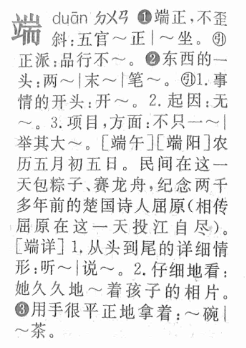 预习课文时，乐乐读到“这些石钟乳和石笋，形状变化多端，再加上颜色各异，即使不比作什么，也很值得观赏”时，不认识“端”字，准备使用部首查字法查字典，先查______部，再查______画，翻开这个字所在页（图），知道了读音是______。请帮她选择“端”在这句话中的意思（填序号）________。5.下列加点字的解释不正确的一项是（     ）（2分）A.这不是很伟大的奇观吗？（景象或样子）B.这些石钟乳和石笋，很值得观赏。（看）C.人们在北京白云观的祭坛前游览。（参观）D.你对这个问题的观点很独特。（对事物的认识或看法）6.下列修辞手法分析正确的一项是（    ）（2分）A.果然，过了一会儿，在那个地方出现了太阳的小半边脸，红是真红，却没有亮光。（拟人）B.山上开满了映山红，无论花朵和叶子，都比盆栽的杜鹃显得有精神。（排比）C.怎样小的小船呢？两个人并排仰卧，刚合适，再没法容第三个人，是这样小的小船。（反问）D.太阳好像负着重荷似的一步一步，慢慢地努力上升。（比喻）7.下列表述不正确的一项是（    ）（2分）A.《海上日出》的作者是巴金，本文是按照早晨太阳变化的顺序来写的。B.《记金华的双龙洞》记叙了游览金华双龙洞的情景，表达了作者热爱祖国山河的思想感情。C.《记金华的双龙洞》是按游览顺序记叙的。先写沿途所见的美景，继而写外洞的洞口、内洞，再写孔隙，最后写外洞。D.《海上日出》的语言文字优美，描绘了晴朗的天气和有云的天气两种情况下的日出奇观。8.将下面的语句插入语段中，最恰当的位置是（    ）（2分）语句：马走在花海中，显得格外矫健；走进天山深处，山色逐渐变得柔嫩，山形也逐渐变得柔美。这里溪流缓慢，萦绕着每一个山脚。  A  在轻轻荡漾着的溪流的两岸，满是高过马头的野花，五彩缤纷，像织不完的锦缎那么绵延，像天边的霞光那么耀眼，像高空的彩虹那么绚烂。  B  人浮在花海上，显得格外精神。  C  在马上你用不着离鞍，只要稍一伸手就可以捧到满怀心爱的鲜花。  D  9.按要求写句子。（8分）（1）这不是很伟大的奇观吗？（改为陈述句）_____________________________________________________________________（2）天边出现了一道红霞。（改变词序，句子意思不变）_____________________________________________________________________（3）怎样小的小船呢？两个人并排仰卧，刚合适，再没法容第三个人，是这样小的小船。（照样子，补全句子）怎样美的一处风景呢？____________________，是这样______________________。10.假如你要带朋友来参观你的学校，想一想你要带他（她）参观哪些景物，画出参观路线，然后按顺序简要说一说。（2分）阅读素养·理解赏析（共34分）二、阅读与感悟。（34分）（一）阅读游记片段，完成练习。（16分）（甲）记金华的双龙洞（节选）内洞一团漆黑，什么都看不见。工人提着汽油灯，也只能照见小小的一块地方，余外全是昏暗，不知道有多么宽广。工人高高举起汽油灯，逐一指点洞内的景物。首先当然是蜿蜒在洞顶的双龙，一条黄龙，一条青龙。我顺着他的指点看，有点儿像。其次是些石钟乳和石笋，这是什么，那是什么，大都依据形状想象成神仙、动物以及宫室、器用，名目有四十多。这些石钟乳和石笋，形状变化多端，再加上颜色各异，即使不比作什么，也很值得观赏。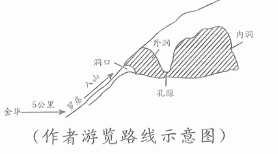 （乙）汀江龙门（节选）虎舌洞位于龙门山峰腰间，其外貌像个老虎头，洞口狭小，只容一人弓身而入，洞内则宽敞如大厅堂，却日夜黝黑无光。在松明光照明下，可见洞中央有块巨石活像老虎舌，虎舌洞因而得名。全洞纵深100多米，时宽时窄，游人则需或扶壁而行，或匍匐以进。洞中石乳林立，有的倒垂，有的横出，光滑似玉，滴水有声。石笋、石蛋、石珠琳琅满目；石虎、石马、石麒麟、石鲨鱼姿态万千，栩栩如生；石鼓、石钟敲击有声，清脆悠扬；石桌、石凳如匠人造就。更奇妙的是，这里的石乳软如橡胶，明如琥珀，抓一把在手，可捏可搓可揉，像胶泥一样。但一带出洞口，这些灰白色石乳，转眼间就变硬，用力一捏，即散为碎粉。（有删改）1.结合示意图，回顾《记金华的双龙洞》全文，把作者游览金华双龙洞的路线补充完整。（4分）路上—→（      ）—→（      ）—→（      ）—→（      ）—→出洞2.甲文主要描写了内洞中的哪些景物？（    ）（2分）A.黄龙  青龙  神仙    动物B.黄龙  青龙  石钟乳  石笋C.神仙  动物  宫室    器用D.黄龙  青龙  宫室    器用3.乙文中虎舌洞因何得名？在原文中用“    ”画出来。（2分）4.两篇短文都写了溶洞，它们写出了溶洞的哪些共同特点？请结合文本举例说明。（4分）_____________________________________________________________________5.乙文中画线的句子主要用了什么修辞手法介绍石乳的特点？请模仿这种写法介绍一处景观。（4分）_____________________________________________________________________（二）阅读短文，完成练习。（18分）云峰观日出云峰山日出是云峰山的两大名景之一。为了观日出，老师领着我们披着星斗，登上了云峰山顶。虽然是夏季，但山顶仍然是凉风习习。几颗亮晶晶的小星星向我们挥挥手，就告别了。东方的天边张开了一张灰白色的幕，渐渐地，颜色越来越浓。天空中的彩云真是干变万化，一会儿是骏马腾空，一会儿是红花如火，一会儿变出了许多橘子，一会儿又是灯光闪烁。一会儿红艳艳，一会儿金灿灿，变化无穷，艳丽极了。这时，一位同学指着东方叫起来：“看！太阳快出来了！”我便目不转睛地盯着，只见东方的地平线越来越红。果然，一个耀眼的红点，慢慢地吃力地从东方的地平线跳出。一瞬间，半个太阳涌出地平线，好像半个光芒四射的火球在一个盘子里跳动。太阳越升越高。不知是谁把一块黑云扯在了太阳的头上，一道道灿烂的光芒，在黑云下面镀了道道金光。太阳慢慢地被黑云包在里面，从黑云上面射出一道道明亮的光柱。灿烂的阳光从黑云的空隙中射向大地，形成金光闪闪的光柱。太阳终于扯开黑云，冉冉地升上了蓝色的天空。瞬时光芒四射，把整个天空映得红彤彤的。这时，我们完全被太阳的光芒包围着。望着身披着彩霞的同学们，我想，我们不正是那早晨冉冉升起的太阳吗？1.“小星星向我们挥挥手”说明（    ）（2分）A.小星星和“我们”打招呼。B.小星星欢迎“我们”。C.天亮了，小星星要沉下去了。D.小星星喜欢“我们”。2.天空中的彩云的特点是（    ）（3分）A.颜色单一，变化极快。     B.千变万化，白白软软。C.颜色鲜艳，一成不变。     D.变幻无穷，颜色鲜艳。3.“一个耀眼的红点，慢慢地吃力地从东方的地平线跳出。”对句中的加点词语理解不正确的一项是（    ）（3分）A.这两个词把太阳拟人化了。B.写出太阳升起的时候很吃力。C.写出太阳升起的速度很快。D.写出太阳升起的速度很缓慢。4.“瞬时光芒四射，把整个天空映得红彤彤的。”这句话表达了作者什么样的思想感情？（    ）（2分）A.担心         B.惊喜     C.平静         D.哀伤5.短文是按什么顺序写的？说说你是从哪些语句看出来的。（4分）_____________________________________________________________________6.作者说“我们不正是那早晨冉冉升起的太阳吗”，你同意这种说法吗？为什么？（4分）_____________________________________________________________________生活实践·习作表达（共30分）三、写作。（30分）喷薄而出的朝阳，变幻多姿的游云……神奇绚丽的自然之景让我们感到惊奇与敬畏。选择一处或一种景物仔细观察，并写下来。要求：（1）题目自拟。（2）按一定的顺序把观察到的景物写下来。（3）书写工整，字数不少于400。参考答案一、1.范围  灿烂  杜鹃  努力  陆地  移动  聚集  源头  拥挤  气势2.B   3.C   4.立  9  duān  ②35.C   6.A   7.C   8.B9.（1）这是很伟大的奇观。（2）一道红霞出现在天边。（3）示例：踏入其中就如穿行画卷中  美的一处风景10.示例：参观路线图略。走进学校的大门，首先看到的是校训石碑，接着向前走可以看到绚丽的雕塑花园。再往前就会看到操场。这时朝左看，就是我们的教学楼。再向前直走就来到了我们学校最引以为傲的地方——图书馆。二、（一）1.洞口  外洞  孔隙  内洞2.B3.在松明光照明下，可见洞中央有块巨石活像老虎舌，虎舌洞因而得名。4.三大特点：①黑。如“内洞一团漆黑，什么都看不见”“日夜黝黑无光”。②大。如“工人提着汽油灯，也只能照见小小的一块地方，余外全是昏暗，不知道有多么宽广”“洞内则宽敞如大厅堂”“全洞纵深100多米”。③奇。如“蜿蜒在洞顶的双龙，一条黄龙，一条青龙”“这里的石乳软如橡胶，明如琥珀，抓一把在手，可捏可搓可揉，像胶泥一样”5.运用了排比的修辞手法。示例：风凰花海出现在我们眼前，所到之处鲜花盛开，一簇簇，一丛丛，一片片，红的花似火，粉的花似霞，白的花似雪，争先恐后地吸引着我们的眼睛，看得我们眼花缭乱，目不暇接。（二）1.C   2.D   3.C   4.B5.时间顺序。从“小星星向我们挥挥手，就告别了”“天边张开了一张灰白色的幕，渐渐地，颜色越来越浓”“东方的地平线越来越红”“一瞬间，半个太阳涌出地平线”等语句可看出。6.同意。把“我们”比喻成早晨冉冉升起的太阳，是借物喻人的写法，意在说明“我们”是祖国的未来与希望。三、略